№ п/пНаименование товара, работ, услугЕд. изм.Кол-воТехнические, функциональные характеристикиТехнические, функциональные характеристики№ п/пНаименование товара, работ, услугЕд. изм.Кол-воПоказатель (наименование комплектующего, технического параметра и т.п.)Описание, значениеСпортивное оборудованиеСО 1.173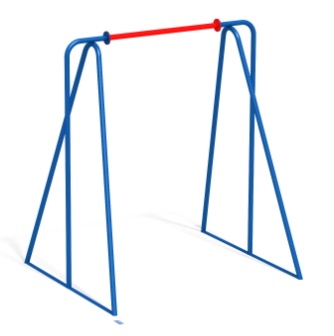 Шт. 1Спортивное оборудованиеСО 1.173Шт. 1Высота  (мм) 1890 (± 10мм)Спортивное оборудованиеСО 1.173Шт. 1Длина  (мм)                                    1700 (± 10мм)Спортивное оборудованиеСО 1.173Шт. 1Ширина  (мм)1525 (± 10мм)Спортивное оборудованиеСО 1.173Шт. 1Применяемые материалыПрименяемые материалыСпортивное оборудованиеСО 1.173Шт. 1Спортивное оборудование состоитиз:- двух боковых стоек (металлическая труба диаметром не менее 42 мм и толщиной стенки не менее 3,5мм в количестве 6 шт., соединенная в нижней части поперечиной из металлическая трубы диаметром не менее 32 мм и толщиной стенки не менее 3,5мм). - балки (металлическая труба диаметром не менее 42 мм, с толщиной стенки  не менее 3,5 мм). Для прочного соединения стоек с балкой использовать фланец толщиной не менее 5 мм, с 4 отверстиями для крепления. Металл покрашен полимерной порошковой краской. Все метизы оцинкованы.